,АДМИНИСТРАЦИЯЛАЗОВСКОГО МУНИЦИПАЛЬНОГО ОКРУГА ПРИМОРСКОГО КРАЯПОСТАНОВЛЕНИЕО внесении изменений в постановление администрации Лазовского муниципального округа от 29.08.2022 г. №609 «Об утверждении Административного регламента по предоставлению муниципальным архивом администрации Лазовского муниципального округа муниципальной услуги «Предоставление информации на основе документов Архивного фонда Российской Федерации и других архивных документов»В целях совершенствования работы по предоставлению муниципальным архивом администрации Лазовского муниципального округа муниципальной услуги «Предоставление информации на основе документов Архивного фонда Российской Федерации и других архивных документов», в соответствии с Федеральным законом от 06.10.2003 № 131-ФЗ «Об общих принципах организации местного самоуправления в Российской Федерации», Постановлением Правительства РФ от 25.10.2021 № 1818 "Об отдельных вопросах, связанных с электронными дубликатами документов и информации, заверенными усиленной квалифицированной электронной подписью уполномоченного должностного лица многофункционального центра предоставления государственных и муниципальных услуг" (вместе с "Правилами направления электронных дубликатов документов и информации, заверенных усиленной квалифицированной электронной подписью уполномоченного должностного лица многофункционального центра предоставления государственных и муниципальных услуг, в федеральные органы исполнительной власти, органы государственных внебюджетных фондов, исполнительные органы государственной власти субъектов Российской Федерации, органы местного самоуправления, предоставляющие государственные и (или) муниципальные услуги, и гражданам, а также хранения и использования электронных дубликатов документов и информации"), руководствуясь Уставом Лазовского муниципального округа, администрация Лазовского муниципального округа ПОСТАНОВЛЯЕТ:1. Внести в Административный регламент, утвержденный постановлением администрации Лазовского муниципального округа от 29.08.2022 г. №609 «Об утверждении Административного регламента по предоставлению муниципальным архивом администрации Лазовского муниципального округа муниципальной услуги «Предоставление информации на основе документов Архивного фонда Российской Федерации и других архивных документов» (далее – Административный регламент) следующие изменения:1.1. Дополнить п. 3.2. 2-м абзацем следующего содержания: «При поступлении в муниципальный архив запроса (приложения №1, 2, 3), поданного заявителем с использованием личного кабинета заявителя через Единый портал государственных услуг (ЕПГУ) или региональный портал государственных и муниципальных услуг, с приложением электронных дубликатов документов, предоставление которых предусмотрено Перечнем, утвержденным Постановлением Правительства РФ от 25.10.2021 г. № 1818 «Об отдельных вопросах, связанных с электронными дубликатами документов и информации, заверенными усиленной квалифицированной электронной подписью уполномоченного должностного лица многофункционального центра предоставления государственных и муниципальных услуг», муниципальный архив не вправе требовать от заявителя предоставления оригиналов документов и информации, предусмотренных Перечнем и ранее представленных заявителем в многофункциональный центр на бумажном носителе для создания их электронного дубликата.».1.2. Дополнить Перечень нормативных правовых актов, регулирующих предоставление муниципальной услуги (Приложение №5 к Административному регламенту) следующим документом:Постановление Правительства РФ от 25.10.2021 № 1818 "Об отдельных вопросах, связанных с электронными дубликатами документов и информации, заверенными усиленной квалифицированной электронной подписью уполномоченного должностного лица многофункционального центра предоставления государственных и муниципальных услуг" (вместе с "Правилами направления электронных дубликатов документов и информации, заверенных усиленной квалифицированной электронной подписью уполномоченного должностного лица многофункционального центра предоставления государственных и муниципальных услуг, в федеральные органы исполнительной власти, органы государственных внебюджетных фондов, исполнительные органы государственной власти субъектов Российской Федерации, органы местного самоуправления, предоставляющие государственные и (или) муниципальные услуги, и гражданам, а также хранения и использования электронных дубликатов документов и информации").2. Начальнику управления делами администрации Лазовского муниципального округа (Л.Р. Матвеенко) разместить настоящее постановление в газете «Синегорье» и на официальном сайте администрации Лазовского муниципального округа в сети Интернет.3. Постановление вступает в силу со дня его официального опубликования.4. Контроль за исполнением настоящего постановления возложить на начальника управления делами администрации Лазовского муниципального округа Л.Р. Матвеенко.Глава Лазовского муниципального округа                                             Ю.А. Мосальский  2 декабря 2022 г.с. Лазо№ 856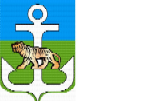 